Activity	Students will investigate how connections are made across Earth, focusing on advancements in transportation and technology.   How are places connected?? In what ways are places on Earth connected? ? What is globalization? ? How does globalization create or show connections across EarthHow have transportation advancements connected places on Earth? ʅ From the Details pane, click the button, Show Contents of Map.ʅ Click the checkbox to the left of the layer name, World Transportation.  ? Zoom into Europe.? What do you notice about transportation on Earth? ? How can transportation encourage connections on Earthʅ Press the button, Measure.  Press the second button, Distance. See “Measure-Distance” on next page. ? What is the distance between New York City, New York, and Paris, France? ? What makes connections difficult between these two cities?? What type of transportation advancement can make these places more connected? 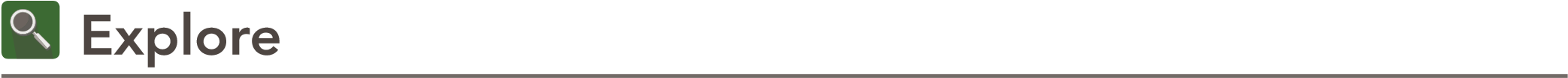 What places on Earth have less access to transportation? ʅ Zoom out to a global view. ? What patterns do you notice about transportation at a global scale? ʅ Click the checkbox to the left of the layer name, Airports.  ? Do any patterns emerge regarding airport access? ʅ Identify an area with several transportation routes and one without. ? What may be the impact of globalization in these areas? What advancements in technology have contributed to globalization? ʅ Transportation advancements have contributed to creating connections on Earth.? What transportation technologies bring places of great distance together?ʅ Click the checkbox to the left of the layer name, Internet Users Per 100 People (2014). ? What types of technology worldwide are contributing to globalization? ? What do you notice about global Internet access?  ? Is there a relationship between Internet usage and transportation networks? What is the future of globalization? ʅ Patterns of technology adoption and transportation exist throughout the world.? What differences in access to technology and transportation exist worldwide? ʅ Turn on the layer, Internet Users per 100 People (1990-2010 time series). Note the time slider beneath map.? Play the time series. How does Internet access change over time around the world?  ? How does access to advancements in technology, transportation, and infrastructure affect globalization? 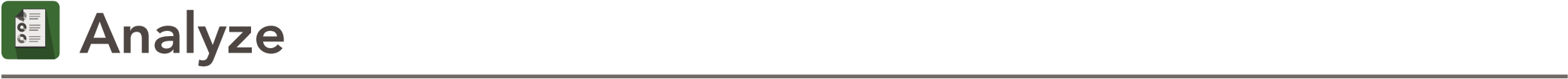 WWW.ESRI.COM/GEOINQUIRIES copyright © 2016 Esri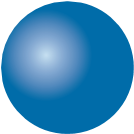 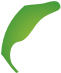 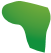 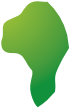 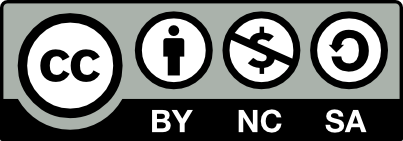 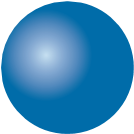 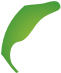 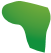 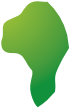 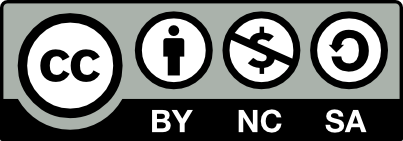 Version Q2 2016. Send feedback: http://esriurl.com/GeoInquiryFeedbackAudience – High school human geographyTime required – 15 minutesAPHG BenchmarksIdentify and explain major geographical concepts, including location, transportation, situation, scale, place, and globalization.  Identify the connections between globalization and culture, including folk and popular culture. Learning OutcomesStudents will explain the major geographical concepts that are underlying the geographic perspective. Students will explain how globalization is influencing cultural interactions and change.Map URL: http://esriurl.com/humanGeoInquiry2Click the Measure tool.  Select Distance, and then choose the unit of measurement.Click once to start measuring, click once to change direction, and double-click to stop measuring.Click the Measure tool.  Select Distance, and then choose the unit of measurement.Click once to start measuring, click once to change direction, and double-click to stop measuring.If you see a Modify Map button, click it.Click Add and choose Add Map Note.Type your title, and click OK.Choose a symbol from the menu and add it to the map. Add information to the pop-up box, and then click Close.  Next StepsDID YOU KNOW? ArcGIS Online is a mapping platform freely available to U.S. public, private, and home schools as a part of the White House ConnectED Initiative. A school subscription provides additional security, privacy, and content features. Learn more about ArcGIS Online and how to get a school subscription at  http://connected.esri.com. THEN TRY THIS...Map local cell towers, and then use ArcGIS Online analysis tools to perform a viewshed analysis to determine cellular coverage.Create a map focused on a globalization topic of interest. From its origin, map its spread across the world. Next StepsDID YOU KNOW? ArcGIS Online is a mapping platform freely available to U.S. public, private, and home schools as a part of the White House ConnectED Initiative. A school subscription provides additional security, privacy, and content features. Learn more about ArcGIS Online and how to get a school subscription at  http://connected.esri.com. THEN TRY THIS...Map local cell towers, and then use ArcGIS Online analysis tools to perform a viewshed analysis to determine cellular coverage.Create a map focused on a globalization topic of interest. From its origin, map its spread across the world. Next StepsDID YOU KNOW? ArcGIS Online is a mapping platform freely available to U.S. public, private, and home schools as a part of the White House ConnectED Initiative. A school subscription provides additional security, privacy, and content features. Learn more about ArcGIS Online and how to get a school subscription at  http://connected.esri.com. THEN TRY THIS...Map local cell towers, and then use ArcGIS Online analysis tools to perform a viewshed analysis to determine cellular coverage.Create a map focused on a globalization topic of interest. From its origin, map its spread across the world. TEXT 	This GIS map has been cross-referenced to material in sections of REFERENCES	chapters from these texts.An Introduction to Human Geography by Pearson – 	• Human Geography: People, Place, and Culture by  Chapter 1	Wiley Press – Chapter 14The Human Mosaic: A Thematic Introduction to Cultural Geography by W.H. Freeman & Company – Chapter 12TEXT 	This GIS map has been cross-referenced to material in sections of REFERENCES	chapters from these texts.An Introduction to Human Geography by Pearson – 	• Human Geography: People, Place, and Culture by  Chapter 1	Wiley Press – Chapter 14The Human Mosaic: A Thematic Introduction to Cultural Geography by W.H. Freeman & Company – Chapter 12TEXT 	This GIS map has been cross-referenced to material in sections of REFERENCES	chapters from these texts.An Introduction to Human Geography by Pearson – 	• Human Geography: People, Place, and Culture by  Chapter 1	Wiley Press – Chapter 14The Human Mosaic: A Thematic Introduction to Cultural Geography by W.H. Freeman & Company – Chapter 12